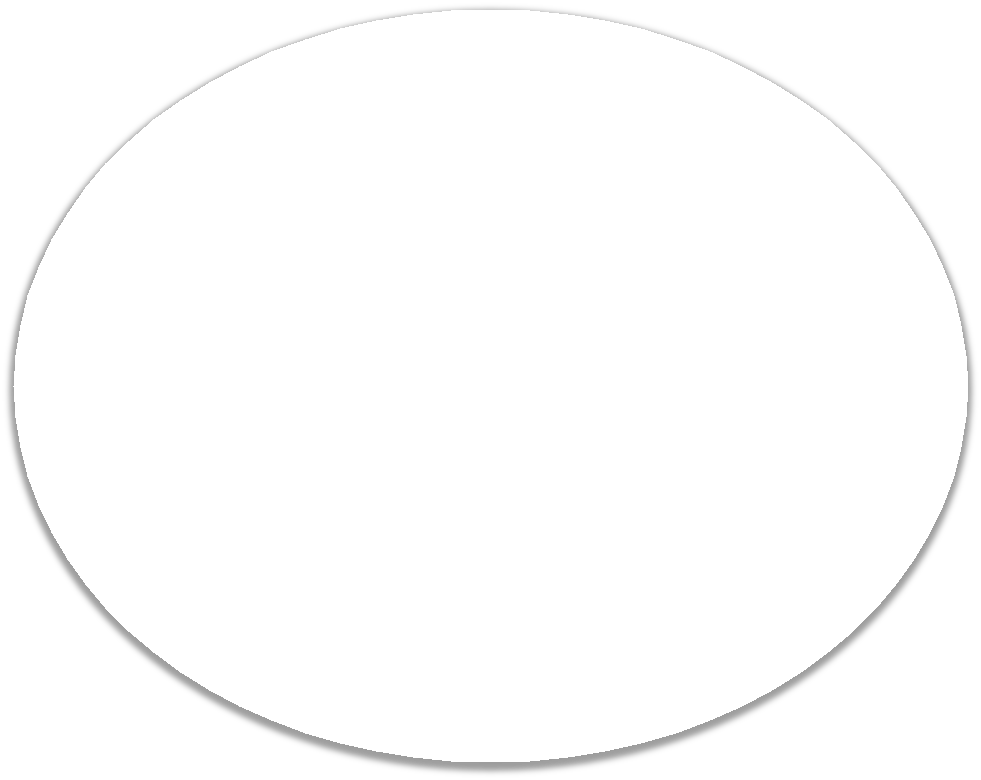 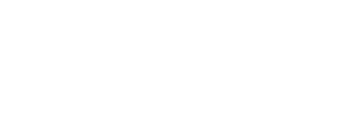 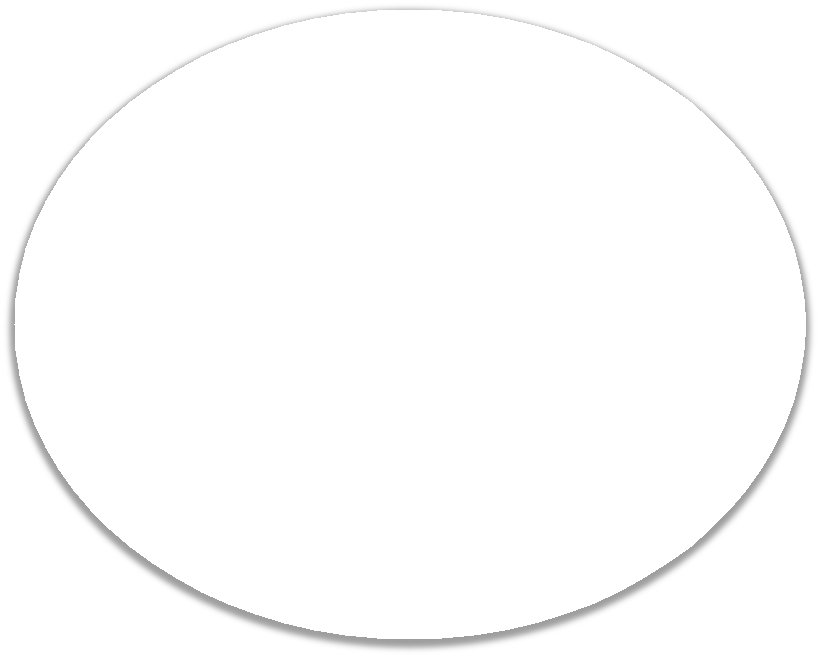 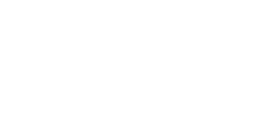 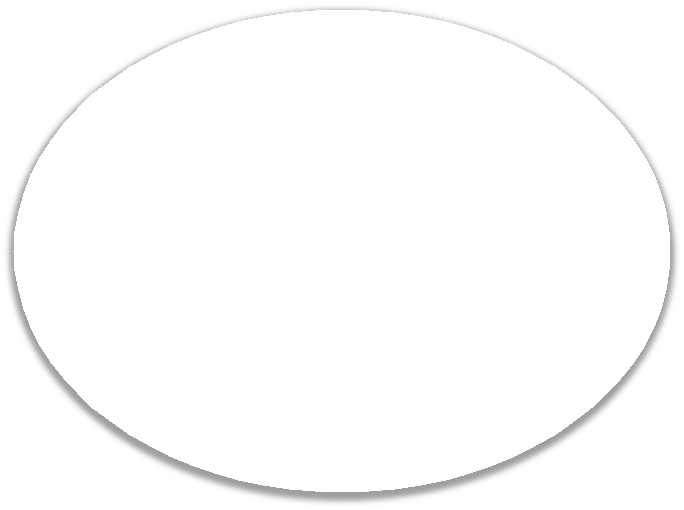 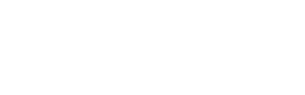 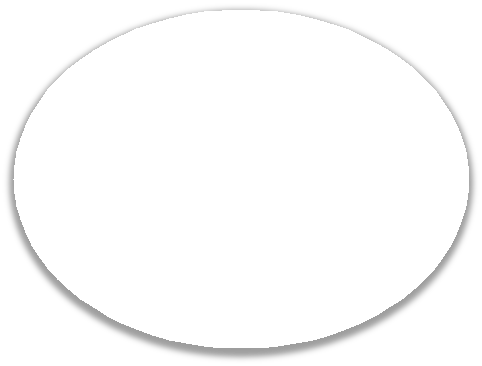 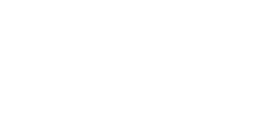 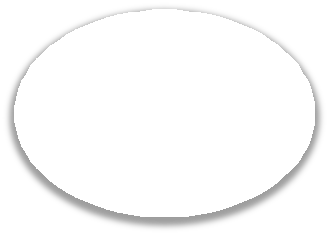 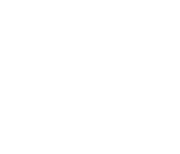 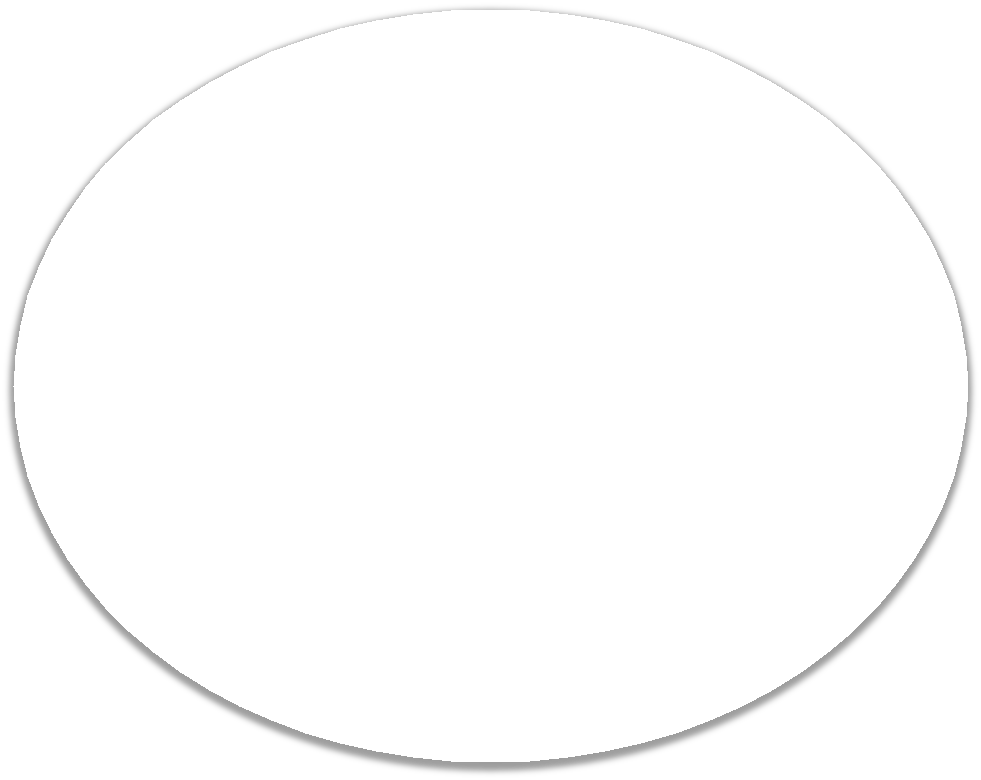 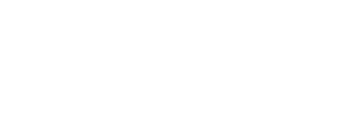 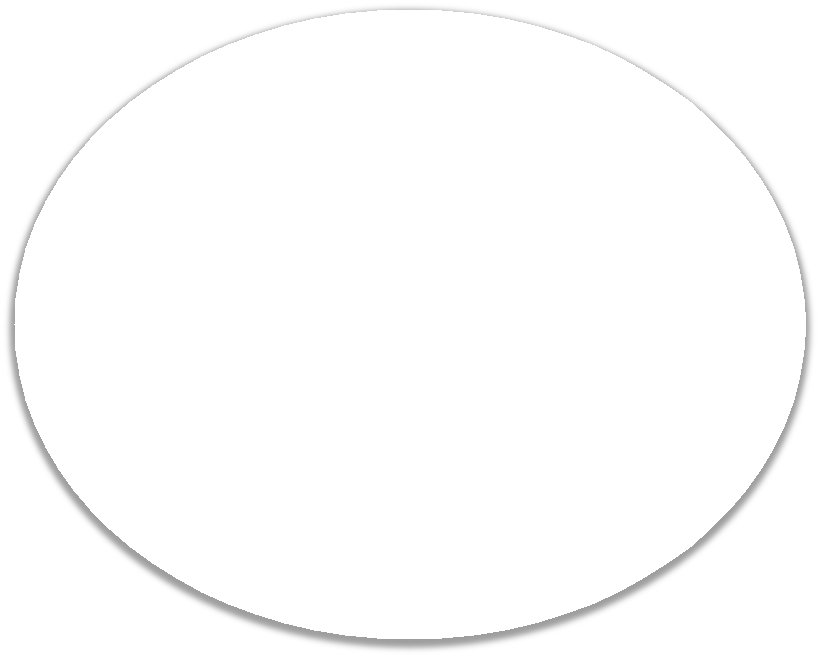 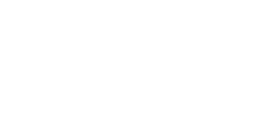 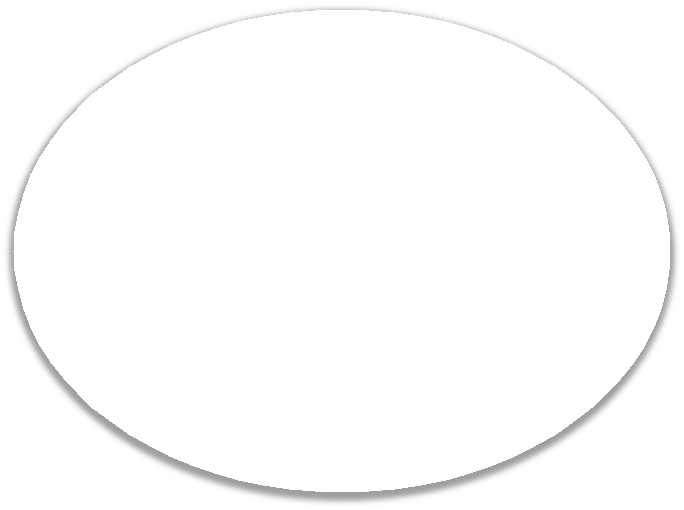 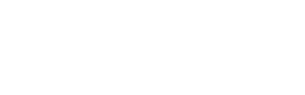 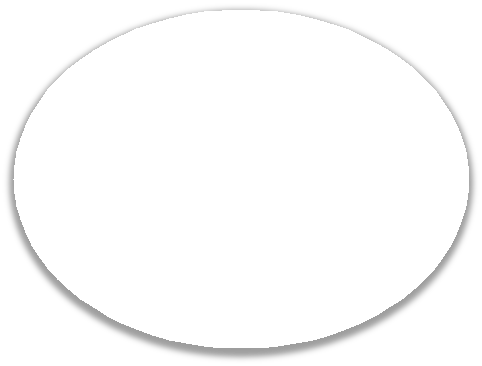 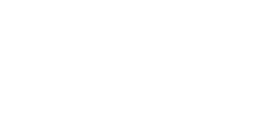 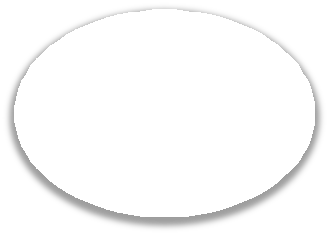 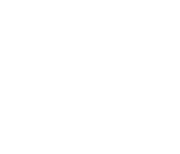 C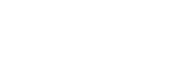 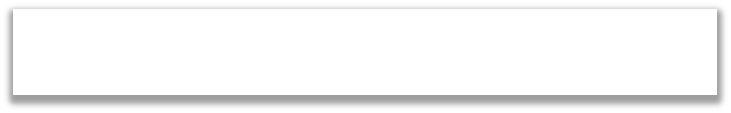 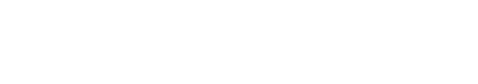 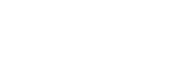 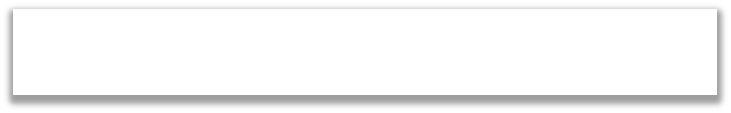 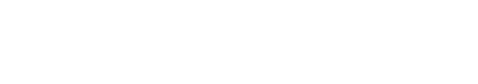                                Institutional                     (organizations and social                                 Institutions)                               Community                              (CBOs, FBOs,              Womens Groups,Youth Groups)                            Interpersonal                            (Families, friends                                                                                        Social networks)                                Individual